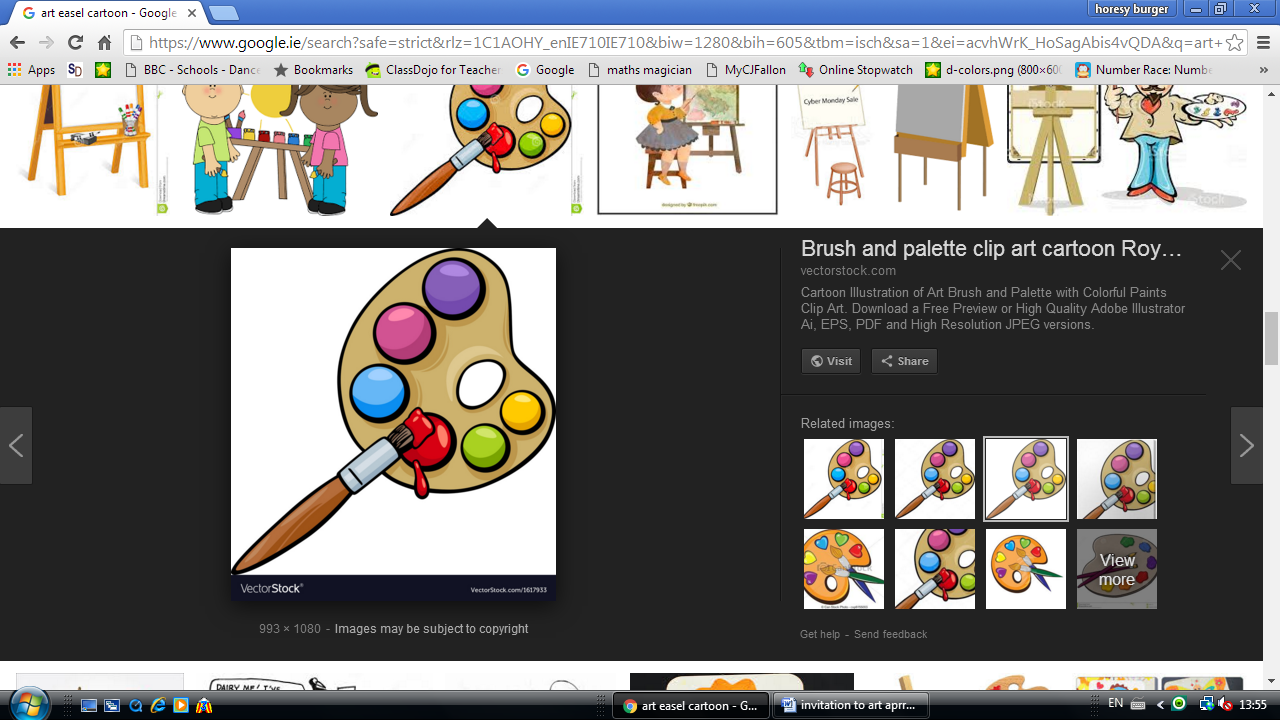 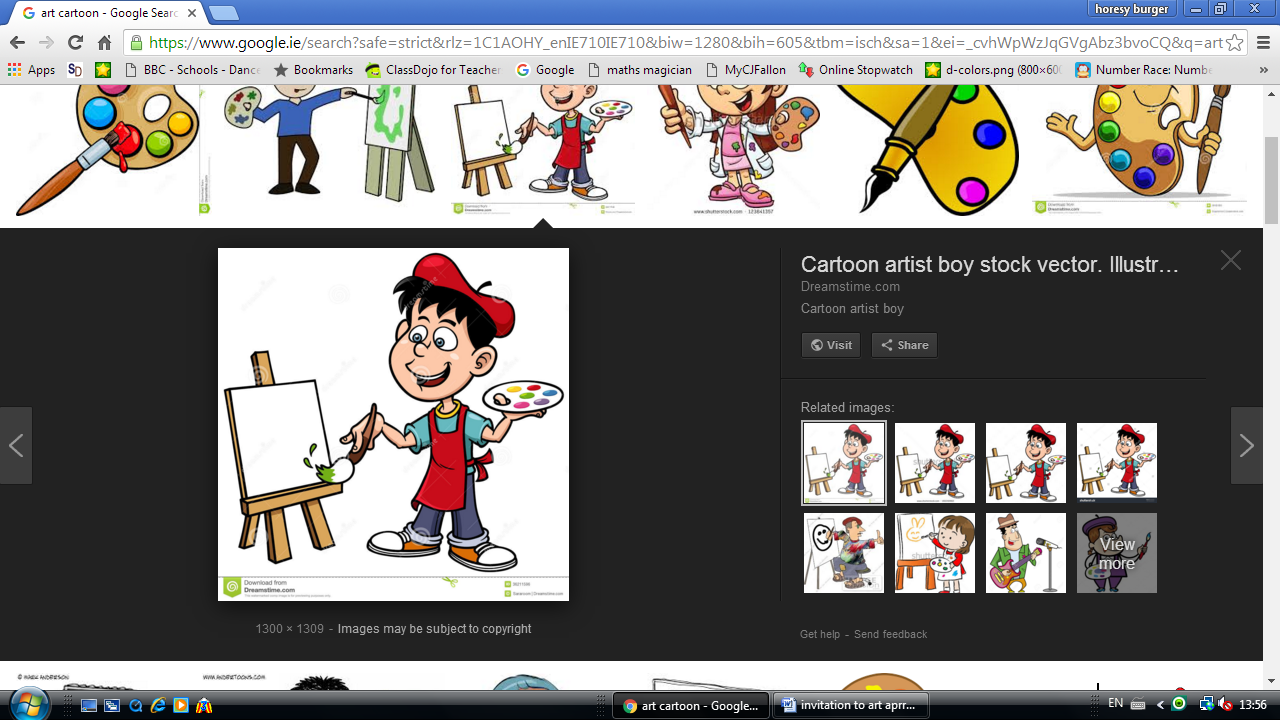 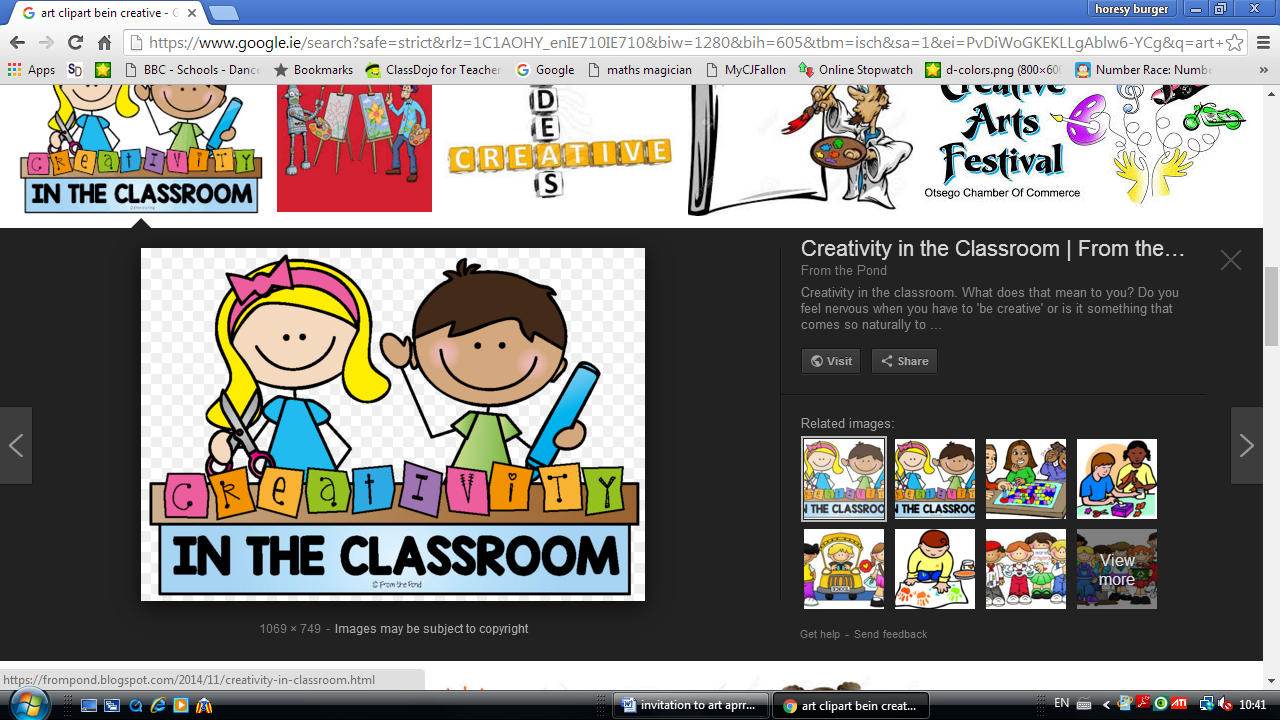 Art Appreciation DayArt Appreciation DayArt Appreciation DayParents, Family & FriendsWe are cordially invite you to attend an Art Appreciation Day in our school on: 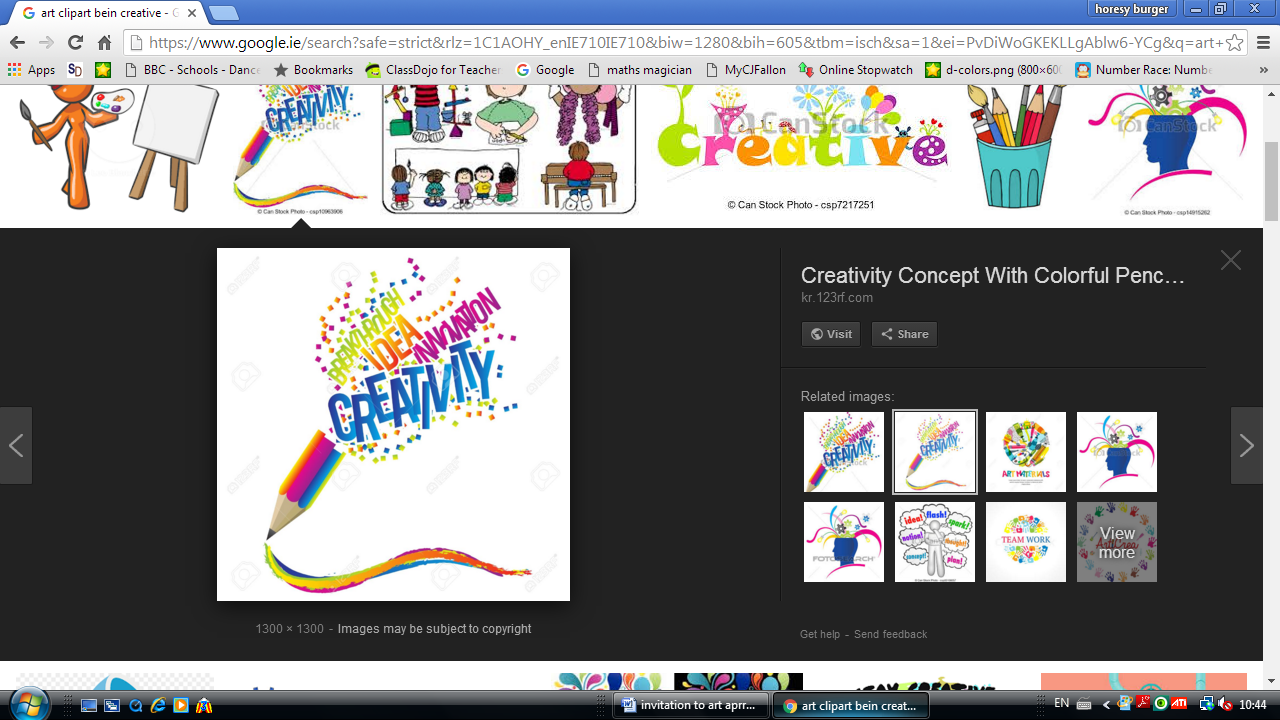 Date:          Wednesday, 16th MayTime:          1.15 – 3.00pmVenue:       GP Room. Scoil Cholmcille,                                          KilmacrennanSincerely from,All the children, Teachers & staff at Kilmacrennan National School